John ByallJune 23, 1817 – September 16, 1883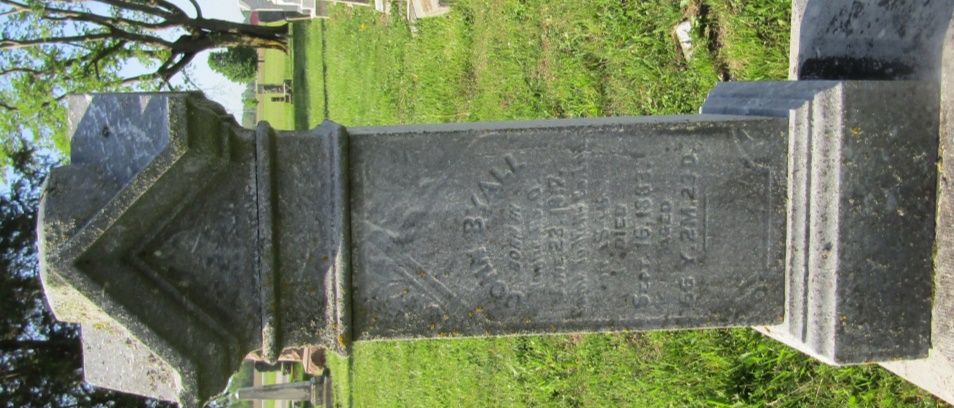 No further information found at this time